Ключ к теоретическому заданию 10-11 КЛАССЫНоминация «Культура дома, дизайн и технологии»Каждый правильный ответ теста оценивается в1 балл, творческое задание оценивается в 11 балловНоминация «Культура дома и декоративно-прикладное творчество»Практическая работа «Моделирование платья», 10-11 классы№ вопросаОтвет 1Текстильная застёжка (в просторечии липучка); велкро (принимать любое название из перечисленного)2Полезная емкость посуды составит: 2,9 х 12=34,8 л .Следует помнить, что объёмпосуды для 1 кг крупы берётся из расчёта не менее 1 л, который займет крупа +объём (1,9 л) воды. Требуемая емкость посуды: х - 100%, полезная емкость: 34,8 -80%. 34х100:80= 43,5 л3Итого: 1670 г; 2352,5 ккал;2352,5: 25 = 94.1 ккал4В воде из очищенного картофеля вымываются минеральные соли, т. е. ухудшается качество продукта.52671 - А; 2 - В; 3 - Б8прядильное производство (прядение или получение пряжи)9возвратно-поступательное движение; вниз: ускорение — замедление — остановка(первый полупериод — рабочий ход); вверх: ускорение — замедление — остановка (второй полупериод — возврат в исходное положение).10Для преобразования вращательного движения в поступательное или колебательное. Является механизмом двигателя ткани111-В, 2-Б, 3-Д, 4-Г, 5-А.123132141- В , 2 - А , 3 - Б , 4 - Г15162, делается посадка по концам верхнего воротника172181-В кринолин, 2-А турнюр, 3- Б панье19сутажная20 с открытой шеей21222423324Патентовед или инженер по патентной и изобретательской работе25Творческое задание.Вам предложены фигуры со схематичным изображением силуэтов одежды и в одежде.1.Установите соответствие схематичного изображения силуэта силуэту одежды, назовите вид силуэта2.Опишите внешний вид моделей по предложенной форме. Рекомендуйте ткани (волокнистый состав) для каждой модели2.Опишите внешний вид моделей по предложенной форме. Рекомендуйте ткани (волокнистый состав) для каждой моделиОценка задания:1. Соответствие схематичного изображения силуэта силуэту одежды  - 2 балл2. Вид силуэта – 2 балл3. Описание – 4 балла4. Ткани – 2 балла5. Назначение – 1 балл Всего 11 баллов.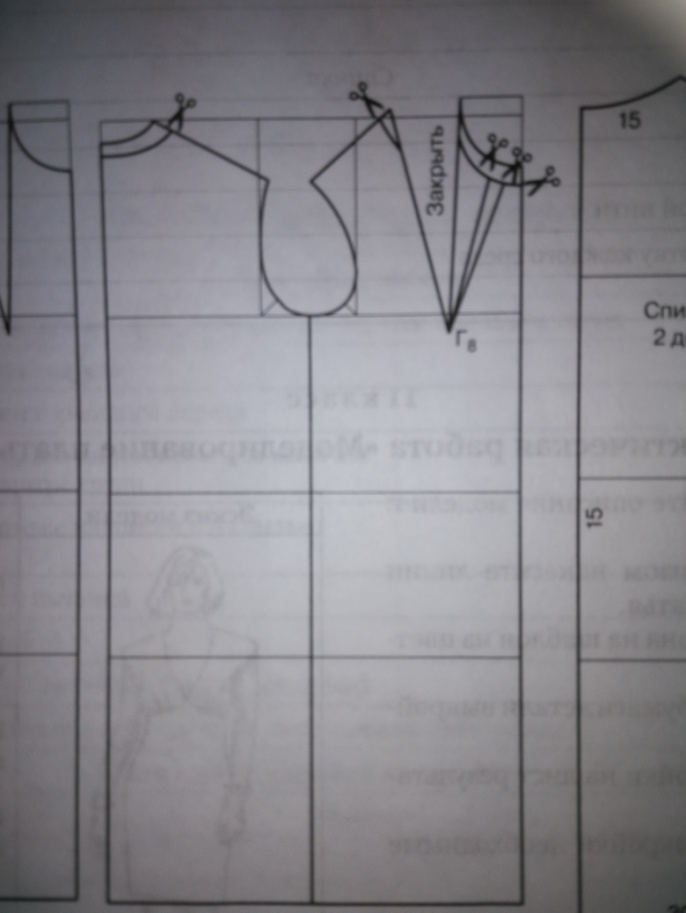 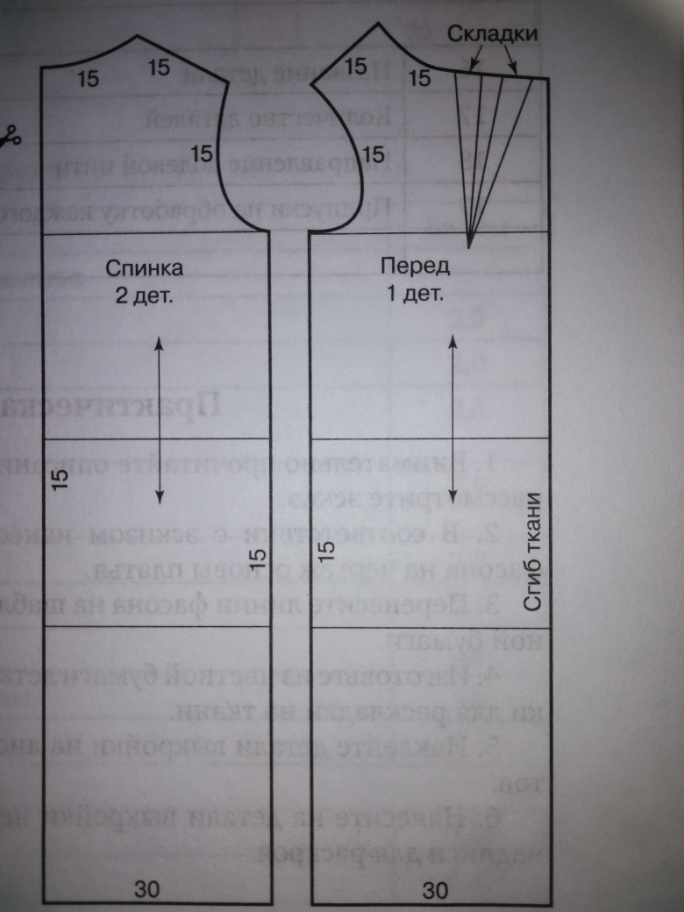 